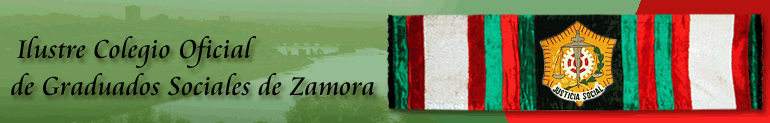 Zamora     a __________________ de ____________________________de_________________Muy Sres. Mios: 	Les ruego se sirvan tomar nota para que los recibos a mi cargo, sean presentados al cobro en la Entidad Bancaria indicada más abajo						Le saluda atentamente						Fdº__________________________________________BANCO O CAJA 		OFICINA 		C.I.		NUMERO DE CUENTA INFORMACIÓN SOBRE POLÍTICA DE PROTECCIÓN DE DATOSDe acuerdo con el Reglamento Europeo de Protección de Datos (UE) 2016/679 y con la Ley Orgánica 3/2018 de Protección de Datos Personales y Garantía de los Derechos Digitales el ILUSTRE COLEGIO OFICIAL DE GRADUADOS SOCIALES DE ZAMORA informa que los datos de carácter personal facilitados por los colegiados y colegiadas con motivo de la formalización de la colegiación y los que se pudieran facilitar en un momento posterior serán tratados con el fin de gestionar las actividades propias del Colegio, llevar a cabo la gestión administrativa interna, realizar comunicaciones relacionadas con asuntos propios del Colegio, el cumplimiento de las funciones legalmente establecidas y de los fines estatutarios y la prestación de servicios de apoyo a los colegiados y colegiadas que les faciliten el ejercicio de la profesión.La base de legitimación en la que se justificarán los tratamientos de información con datos personales de los colegiados y colegiadas realizados por el Colegio con motivo del ejercicio de su actividad será el cumplimiento de obligaciones legales aplicables al Colegio como entidad responsable del tratamiento y relacionadas con la ejecución de las competencias establecidas por la Ley 2/1974 de Colegios Profesionales (art. 6.1 c) RGPD) y que el tratamiento de los datos es necesario para el cumplimiento de una misión realizada en interés público (art. 6.1. e) RGPD). En los supuestos concretos en los que se requiera del consentimiento de los colegiados y colegiadas para legitimar determinados tratamientos de datos personales que les conciernan, este se recogerá de acuerdo con las condiciones y requisitos indicados en el art. 7 RGPD.Los datos solicitados se conservarán mientras dure la relación de pertenencia al Colegio Profesional y mientras no fuera solicitada su supresión por los interesados, y una vez producida la baja o solicitada la supresión, durante los plazos legales de prescripción aplicables, pasados los cuales los datos serán eliminados. Los datos recogidos sólo serán tratados por el personal autorizado del Colegio y sólo se cederán datos a terceros en los supuestos de obligación legal y cuando la cesión sea necesaria para el desarrollo de los servicios del Colegio, como en el caso de las cesiones a bancos, entidades financieras, mutuas, entidades aseguradoras, autoridades y administraciones públicas y al Consejo General de Colegios Oficiales de Graduados Sociales de España. Los interesados podrán solicitar información adicional sobre la política de tratamiento de datos aplicada y ejercitar sus derechos respecto de sus datos personales en el domicilio social del responsable del tratamiento en Calle Brahones, 4  Entreplanta A - 49010 - Zamora (Zamora) o en el correo-e colegio@graduadosocialzamora.com. Si los interesados consideran que no se han atendido sus derechos podrán contactar con el Delegado de Protección de Datos del Colegio en autran.proteccciondedatos@gmail.com o presentar una reclamación ante la Agencia Española de Protección de Datos en las vías de contacto indicadas en la web www.agpd.es.BANCO O CAJA:  SUCURSAL /AGENCIA:_CALLE:Nº DE LA CUENTA O LIBRETA: Nombre del titular de la Cuenta: